	Figure 10 is an aluminum-dusted fingerprint from a crime scene.	The group could not identify any points in common between any of the suspect prints and the crime scene print. The crime scene print was too faint to read. Because of this, there was not enough confidence in the match to make claims against the suspect, saying that they were at the scene of the crime, in court.	Figure 11 is an aluminum-dusted fingerprint from a crime scene. Figure 12 shows a suspect’s control print. In both pictures the common points that the share are highlighted.	Because the group could only identify four points in common between the two prints, they were not confident in their conclusion. Since there was not enough confidence in the match to make claims against the suspect, saying that they were at the scene of the crime, in court.Table 3: Ninhydren	All three of the ninhydren prints were too light to see any kind of patterns on them. They were so light that the students could not take accurate pictures of them. It was because of this that the ninhydren prints couldn’t be used to bind any of the suspects to any of the three crime scenes.Table 4: Super Glue® Fuming	Figure 13 shows a Super Glue® fumed fingerprint that was taken from a crime scene.	The group could not identify any points in common between any of the suspect prints and the crime scene print. The crime scene print was too faint to read. Because of this, there was not enough confidence in the match to make claims against the suspect, saying that they were at the scene of the crime, in court.	Figure 14 is a Super Glue® fumed fingerprint that was taken from a crime scene. Figure 15 shows a suspect’s control print. In both pictures the common points that the share are highlighted.	Because they found nine different common points on the fingerprints, the students concluded that the suspect with serial number 001A was indeed at the crime scene. Theses prints could be used against the suspect in court.	Figure 16 is a Super Glue® fumed fingerprint that was taken from a crime scene. Figure 17 (Photo taken by Brandon Llewellyn) shows a suspect’s control print. In both pictures the common points that the share are highlighted.	Because they found eight different common points on the fingerprints, the students concluded that the suspect with serial number 003A was indeed at the crime scene. Theses prints could be used against the suspect in court.	Figure 18 is a Super Glue® fumed fingerprint that was taken from a crime scene. Figure 19 shows a suspect’s control print. In both pictures the common points that the share are highlighted.	Because the group could only identify six points in common between the fingerprints, they were not confident in their conclusion. There was not enough confidence in the matches to make claims against the suspect, saying that they were at the scene of the crime, in court.Crime Scene PrintSerial Number 002CSuspect Print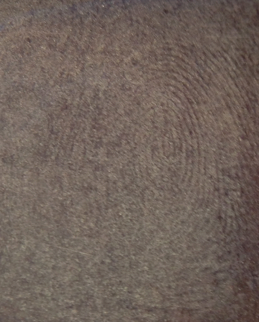 No MatchCrime Scene PrintSerial Number 003CSuspect PrintSerial Number 008AThumb Right Hand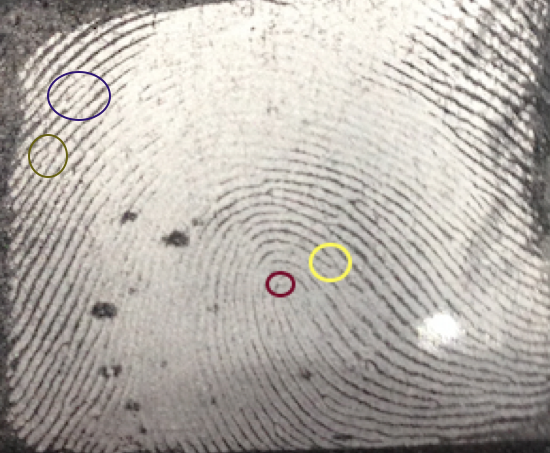 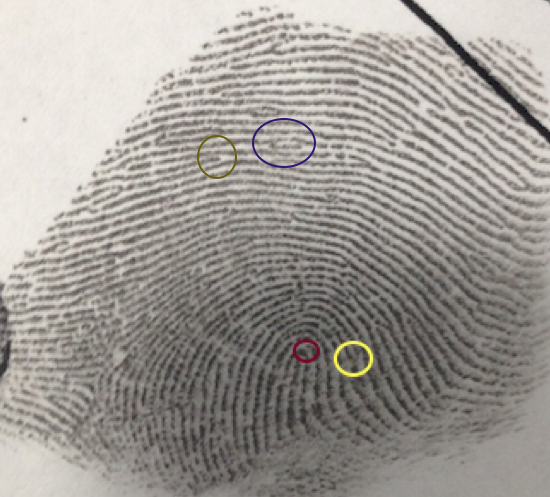 Crime Scene PrintSuspect Print001BNo Match002BNo Match003BNo MatchCrime Scene PrintsSuspect Prints001ENo Match002E001A Right Hand First Finger003E003A Left Hand Thumb004E004A Right Hand ThumbCrime Scene PrintSerial Number 001ESuspect Print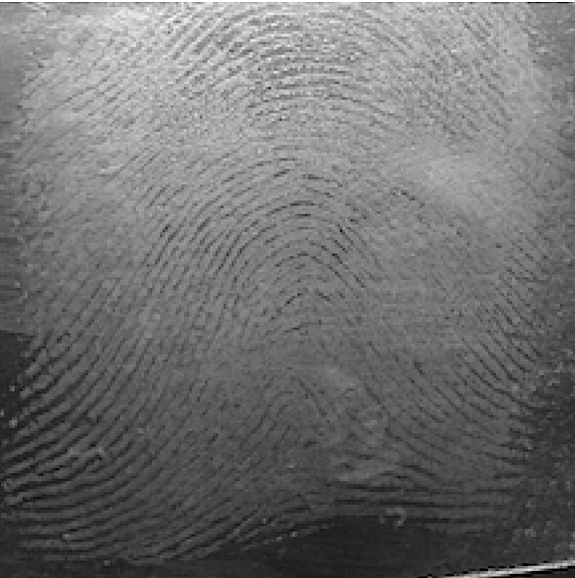 No MatchCrime Scene PrintSerial Number 002ESuspect PrintSerial Number 001AFirst Finger Right Hand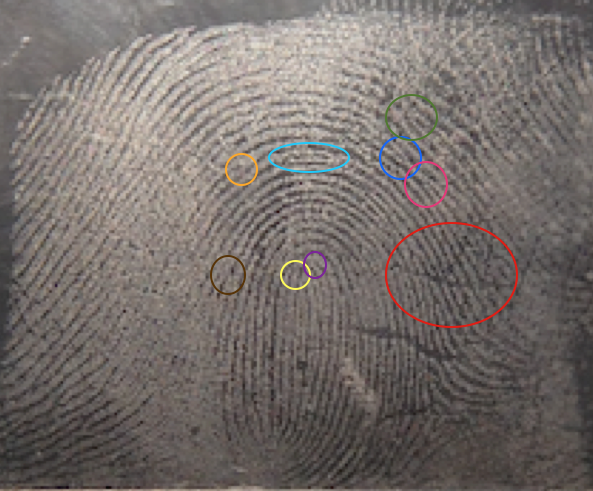 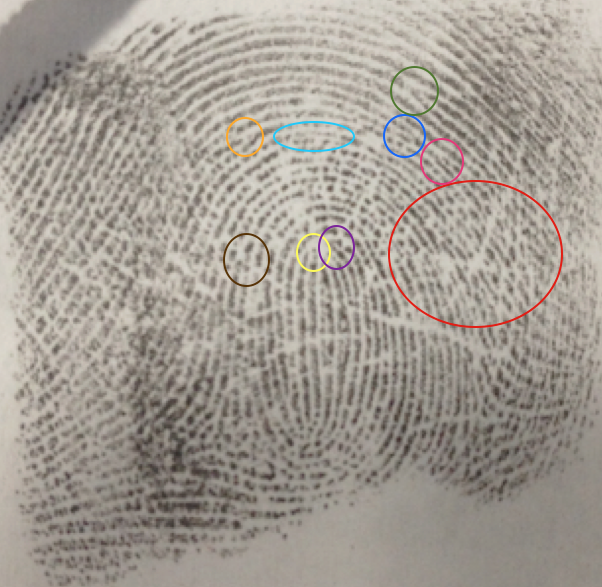 Crime Scene PrintSerial Number 003ESuspect PrintSerial Number 003AThumb Left Hand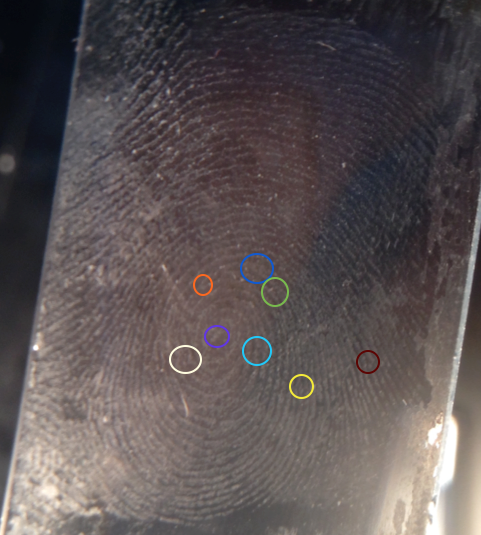 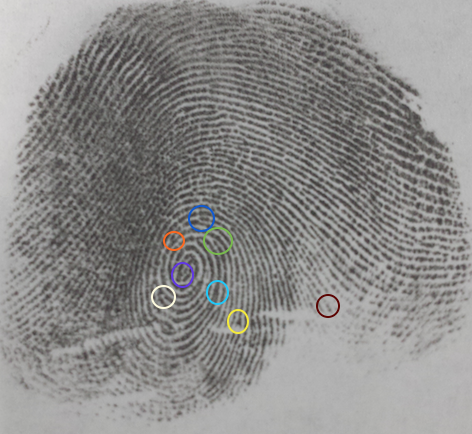 Crime Scene PrintSerial Number 004ESuspect PrintSerial Number 004AThumb Right Hand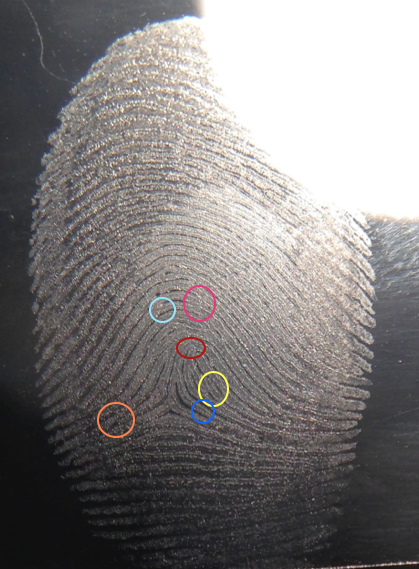 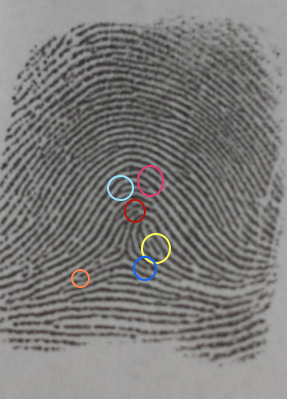 